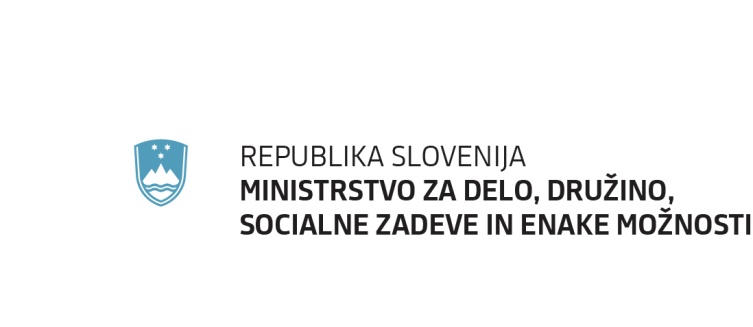 LETNO POROČILO 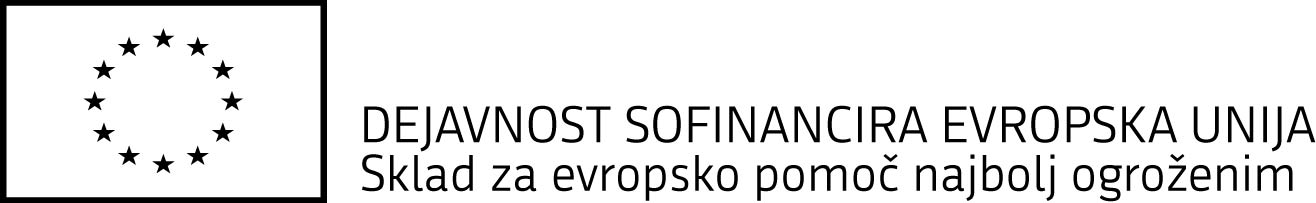 O IZVAJANJU OPERATIVNEGA PROGRAMA ZA HRANO IN/ALI MATERIALNO POMOČ ZA PODPORO IZ SKLADA ZA EVROPSKO POMOČ NAJBOLJ OGROŽENIM V SLOVENIJIV LETU 2021JUNIJ 20221. OSNOVNI PODATKI2. IZVAJANJE2.1 Informacije o izvajanju OP MPO s sklicevanjem na skupne kazalnike za delno ali v celoti končane dejavnosti2.1.1 Splošne informacijeOperativni programom za hrano in/ali materialno pomoč za podporo iz Sklada za evropsko pomoč najbolj ogroženim v Sloveniji (v nadaljevanju: OP MPO) je bil potrjen s strani Vlade Republike Slovenije dne, 13. 11. 2014, Komisija pa ga je odobrila z izvedbenim sklepom dne, 5. 12. 2014. Za izvedbo OP MPO je Sloveniji na voljo skupaj 24.132.048 EUR sredstev, od katerih 20.512.235 EUR prispeva EU.Zaradi posledic epidemije Covid-19, ki je poslabšala socialni položaj najbolj ogroženih oseb, je bila v jeseni 2020 predlagana sprememba OP MPO, katere namen je bila zagotoviti dodatnih 8,9 mio EUR REACT-EU sredstev, s katerimi bomo, poleg obstoječih sredstev OP MPO, zagotavljali pomoč v oblik hrane in izvajali spremljevalne ukrepe do konca leta 2023. Posvet s ključnimi deležniki o predlogu sprememb OP MPO je bil izveden decembra 2020. Sprememba OP MPO je bila odobrena z Izvedbenim sklepom Komisije C(2021) 3801 z dne 21. 5. 2021, s katerim je Sloveniji za izvedbo OP MPO dodelila dodatnih 8,9 milijonov EUR REACT-EU sredstev. V okviru OP MPO je bilo v obdobju od 2014 do 2021 nabavljenih več kot 27.983 ton hrane (moka, riž, olje, testenine, konzervirana zelenjava, mleko). V letih 2015 in 2016 je pakete s hrano prejelo več kot 180.000 prejemnikov, v naslednji letih pa zaradi pozitivnih gospodarskih trendov opažamo upad končnih prejemnikov (z izjemo leta 2020), tako je v letu 2021 pakete s hrano prejelo 150.825 najbolj ogroženih oseb.V obdobju od 2014 do 2021 je bilo za izvajanje OP MPO iz Proračuna RS izplačanih 22.062.181,18 EUR, od tega 3.101.692,60 EUR v letu 2021. V istem obdobju je organ za potrjevanje certificiral izdatke v višini 18.498.089,89 (EU del), kar predstavlja 62,9% dodeljenih pravic porabe za celoten OP MPO.Dosežki OP MPO in izvajanje posamezne dejavnosti v letu 2021 so podrobneje predstavljeni v točki 2.1.2.2.1.2 Izvajanje dejavnosti OP MPO v letu 2021Za izvedbo dejavnosti OP MPO je bilo v letu 2021 načrtovanih 3.642.281,31 EUR proračunskih oziroma javnih sredstev (kazalnik vložka ID 1). Do konca leta je bilo iz proračuna izplačanih 3.101.692,60 EUR (kazalnik vložka ID 2), od tega 2.960.263,62 EUR (kazalnik vložka ID 2a) za zagotavljanje pomoči v hrani. Organ za potrjevanje je na Evropsko komisijo posredoval dva vmesna zahtevka za plačilo v višini 2.874.330,04 EUR (prispevek Unije) (kazalnik ID 3). 2.1.2.1 Nakup hraneZa nakup in dobavo hrane v centralna skladišča partnerskih organizacij je odgovorno Ministrstvo za delo, družino, socialne zadeve in enake možnosti (v nadaljevanju: ministrstvo). Dobavitelje hrane ministrstvo izbere v postopku javnega naročanja. Javno naročilo za sukcesivno dobavo prehrambenega blaga v obdobju 2020–2022Postopek oddaje Javnega naročla za sukcesivno dobavo prehrambenega blaga v obdobju 2020–2022 in izbrani dobavitelji so bili podrobno opisani že v Letnem poročilu o izvajanju OP MPO v letu  2019.Pogodbe so bile sklenjene za sledeče količine po letih:Od januarja do konca septembra 2021 so izbrani dobavitelji v centralna skladišča partnerskih organizacij dobavili 3.104.405,40 kg/l hrane, in sicer:Vrednost dobav v letu 2021 po sklopih:Strošek nakupa hrane, ki je znašal 2.321.164,80 EUR, je bil v celoti izplačan v letu 2021.Dobave hrane v 9 centralnih skladišč izbranih partnerskih organizacij so potekale v treh fazah, in sicer  v času od 20. 1. do 20. 2. 2021, od 1. 4. do 30. 4. 2021 in do 1. 9. do 30. 9. 2021. Dobavitelji so bili s pogodbo zavezani, da se o datumu dobave dogovorijo z odgovornimi osebami partnerske organizacije vsaj 48 ur pred dobavo in o tem obvestijo tudi ministrstvo, ter najkasneje tri dni pred pričetkom posamezne faze dobave, ministrstvu predložijo analizno poročilo laboratorija, akreditiranega po standardu SIST EN ISO/IEC 17025:2017, o izvedenem vzorčenju ter analizah izdelka, ki je bil predmet dobave. V mesecu oktobru 2021 je prišlo do sporazumne razveze pogodbe z dobaviteljem za sklop 5, DIAMANT PLUS proizvodnja, trgovina in storitve d.o.o., zato je ministrstvo izvedlo nov postopek za izbor dobavitelja sončničnega olja.Javno naročilo za sukcesivno dobavo jedilnega rafiniranega sončničnega olja v letih 2022 in 2023 v okviru Operativnega programa za hrano in/ali osnovno materialno pomoč iz Sklada za evropsko pomoč najbolj ogroženimJavno naročilo je bilo dne 7. 12. 2021 objavljeno na Portalu javnih naročil pod št. objave JN008273/2021-B01 in dne 8. 12. 2021 v Uradnem listu Evropske unije pod št. objave 2021/S 238-626659, 1. popravek dne 28. 12. 2021 na Portalu javnih naročil pod št. objave JN008273/2021-K01 in dne 29. 12. 2021 v Uradnem listu Evropske unije pod št. objave 2021/S 253-672310 ter 2. popravek dne 13. 1. 2022 na Portalu javnih naročil pod št. objave JN008273/2021-K02 in dne 14. 1. 2022 v Uradnem listu Evropske unije pod št. objave 2022/S 010-019307.Predmet javnega naročila je bila dobava jedilnega rafiniranega sončničnega olja, ocenjena vrednost naročila je bila 476.444,89 EUR brez DDV.Pogodba za sukcesivno dobavo prehrambenega blaga je z izbranim ponudnikom ministrstvo sklenilo v mesecu marcu 2022:Javno naročilo za sukcesivno dobavo prehrambenega blaga v obdobju 2021–2023 (Covid-19)Ministrstvo je julija 2021 objavilo javno naročila »Sukcesivna dobava prehrambenega blaga v obdobju 2021 – 2023 v okviru Operativnega programa za materialno pomoč najbolj ogroženim za obdobje 2014-2020 (Covid-19)« za naslednjih 9 sklopov, ki bo v celoti financirano iz dodatnih REACT-EU sredstev:Ponudniki so lahko oddali ponudbo za en ali za več sklopov. Ponudba za vsak sklop je morala vključevati tudi stroške dostave v centralna skladišča Izvajalcev za izvajanje in spremljanje Covid-19 dejavnosti razdeljevanja hrane in izvajanja spremljevalnih ukrepov in krepitve upravnih zmogljivosti (v nadaljevanju: izvajalca). Nabor prehranskih izdelkov, ki je bil predmet naročila, je bil določen na podlagi izvedene analize potreb med humanitarnimi organizacijami, ki izvajajo pomoč v hrani, ob upoštevanju razpoložljivih sredstev za nakup hrane iz OP MPO (Covid-19) za leta 2021, 2022 in 2023.V mesecu novembru 2021 je ministrstvo podpisalo pogodbe s tremi izbranimi dobavitelji za 4 sklope, v skupni vrednosti 3.690.294,60 EUR (brez DDV).Za dobavo hrane v centralna skladišča izbranih izvajalcev v letih 2021 - 2023 je ministrstvo izbralo sledeče dobavitelje: Pogodbe so bile sklenjene za sledeče količine po letih:Od sredine novembra do sredine decembra 2021 so izbrani dobavitelji v centralna skladišča izvajalcev dobavili 348.049,40 kg hrane, in sicer:Vrednost dobav v letu 2021 po sklopih:Strošek nakupa hrane, ki je znašal 373.043,32 EUR, je bil v celoti izplačan v letu 2021.Dobava hrane v 9 centralnih skladišč izbranih izvajalcev je potekala v času od 16. 11. do 10. 12. 2021. Dobavitelji so bili s pogodbo zavezani, da se o datumu dobave dogovorijo z odgovornimi osebami izvajalcev vsaj 48 ur pred dobavo in o tem obvestijo tudi ministrstvo, ter najkasneje tri dni pred pričetkom posamezne faze dobave, ministrstvu predložijo analizno poročilo laboratorija, akreditiranega po standardu SIST EN ISO/IEC 17025:2017, o izvedenem vzorčenju ter analizah izdelka, ki je bil predmet dobave. Za neizbrane sklope je ministrstvo decembra 2021 objavilo ponovitev javnega naročila »Sukcesivna dobava prehrambenega blaga v obdobju 2022 – 2023 v okviru Operativnega programa za hrano in/ali osnovno materialno pomoč (Covid-19) za sklope 3, 5, 6, 7 in 9«. Pogodbi za sklop 3 in sklop 6 sta bili z izbranim dobaviteljem podpisani v mesecu aprilu 2022. 2.1.2.2 Dejavnost razdeljevanja hrane in izvajanja spremljevalnih ukrepovV letu 2021 sta dejavnost razdeljevanja hrane in izvajanja spremljevalnih ukrepov izvajali dve partnerski organizaciji, Rdeči križ Slovenije - Zveza združenj in Slovenska karitas, ki sta bili izbrani v okviru Javnega razpisa za izbor dejavnosti razdeljevanja hrane in izvajanje spremljevalnih ukrepov v obdobju 2020–2023. Postopek izvedbe javnega razpisa je bil podrobneje predstavljen v Letnem poročilu o izvajanju OP MPO v letu 2019. Vrednost sklenjenih pogodb s partnerskima organizacijama v okviru Javnega razpisa za izbor dejavnosti razdeljevanja hrane in izvajanje spremljevalnih ukrepov v obdobju 2020–2023 je:Rdeči križ Slovenije: 371.846,50 EUR,Slovenska karitas: 347.453,50 EUR. Aktivnosti, povezane s spremljevalnimi ukrepi, sta partnerski organizaciji v letu 2021 izvajali v skladu s pogodbo in z letnim programom spremljevalnih ukrepov. Izvajali sta zlasti naslednje ukrepe: pogovor s končnimi uporabniki, osnovno informiranje,informiranje in psihosocialno svetovanje prejemnikom materialne pomoči, individualno svetovanje z načrtom in sledenjem, psihosocialna podpora v primeru naravnih in drugih izrednih dogodkov,izobraževanje in opolnomočenje končnih prejemnikov,  krepitev socialnih veščin, znanj in spretnosti prejemnikov materialne pomoči-delavnice ročnih spretnosti, o zdravem načinu življenja, osnovah prve pomoči, o soočanju s stresnimi/konfliktnimi situacijami,prostočasne delavnice za otroke in mladostnike iz socialno ogroženih družin - učna pomoč, ustvarjalne delavnice, zdrav način življenja.Partnerski organizaciji sta na razdelilnih mestih in preko spletnih strani najbolj ogrožene osebe obveščali o spremljevalnih ukrepih, ki sta jih izvajali na več lokacijah po Sloveniji, ter jih spodbujali k udeležbi v tiste ukrepe, ki bi najbolj pripomogli k njihovi boljši socialni vključenosti. Invalidnim, bolnim in drugače oviranim osebam sta svetovanje nudili tudi na domu. Aktivnosti, povezane z razdeljevanjem hrane sta partnerski organizaciji izvajali v skladu s pogodbenimi obveznostmi in po že ustaljenem sistemu, ki se je vzpostavil tekom izvajanja OP MPO.   Dobavljeno hrano v centralna skladišča sta partnerski organizaciji razdeljevali skozi celotno leto. Pred delitvijo sta pripravili kriterije delitve hrane najbolj ogroženim, s katerimi sta seznanili tako sodelavce in prostovoljce, ki sodelujejo pri razdeljevanju hrane kot tudi upravičene osebe do pomoči iz OP MPO. Odgovorne osebe centralnih skladišč partnerskih organizacij so zagotovile higienske in tehnične pogoje skladiščenja hrane v centralnih skladiščih v skladu s pravilniki, zakoni in smernicami HACCP. Vodje centralnih skladišč so zagotovili tudi sodelavce in prostovoljce za pomoč pri prevzemu blaga, potrebne pripomočke in vse, kar omogoča raztovarjanje in natovarjanje. Odgovorne osebe centralnih skladišč so hrano sprejele in preverile dobavljeno količino posameznih osnovnih živil ter pravočasno obvestile odgovorne osebe razdelilnih mest o dobavi hrane. V sodelovanju z (lokalnimi) razdelilnimi mesti so na partnerskih organizacijah pripravili usklajen načrt distribucije in na osnovi ocenjenega števila prejemnikov posameznih razdelilnih mest tudi razdelilnik za dobavljeno hrano. Pri tem so poskrbeli za čim bolj časovno ter stroškovno učinkovit transport hrane (lastna tovorna vozila in zunanji sodelavci). Kjer je skladišče razdelilnega mesta urejeno in prejemniki hrano prejmejo v več zaporednih paketih, so centralna skladišča dostavila hrano v eni pošiljki, kjer pa so skladišča manjša/začasna, se je hrana prejemnikom razdelila v enem večjem paketu v 3 dneh od enkratne dostave na razdelilno mesto. Na razdelilnih mestih so poskrbeli tudi za dostavo hrane na dom tistim osebam, ki je zaradi objektivnih okoliščin niso mogle prevzeti same na razdelilnem mestu. Dobavljena hrana se je razdeljevala na več kot 370 razdelilnih mestih na območju celotne Slovenije. Za vso prejeto in razdeljeno hrano se je tako v centralnih skladiščih kot tudi na razdelilnih mestih vodila skladiščna evidenca, bodisi ročno bodisi elektronsko, iz katere je razvidna prejeta in razdeljena količina ter zaloge. V primeru, da so se pri raztovarjanju, skladiščenju ali razdeljevanju izdelki poškodovali, je partnerska organizacija pripravila zapisnik o odpisu poškodovanih oziroma  pokvarjenih izdelkov in o tem obvestila ministrstvo. Prejemniki so bili o razpoložljivi hrani obveščeni z osebnim vabilom, sms sporočilom, z vnaprejšnim dogovorom datuma prejema, kot tudi iz medijev, s strani prostovoljcev oz. zaposlenih partnerske organizacije ali pa so jih po pomoč napotile strokovne službe centrov za socialno delo in druge javne socialne službe (šole, patronažna služba, bolnica, ipd). Obe partnerski organizaciji imata vzpostavljen sistem predhodne najave, kar pomeni, da se prejemnik praviloma vnaprej dogovori za datum in uro prevzema paketa. Na razdelilnem mestu prostovoljci pripravijo pakete glede na število upravičencev v družini ali gospodinjstvu. Prejemniki so sočasno prejeli tudi drugo hrano, oblačila in obutev, higienske pripomočke in šolske potrebščine, ki so jih partnerske organizacije zagotovile iz drugih virov.  Glede na to, da prejemniki dobijo pomoč mesečno ali na 5 – 10 tednov, paket vsebuje količino živil, ki je odvisna od števila družinskih članov in seveda zalog hrane na posameznem razdelilnem mestu partnerske organizacije. V povprečju paket na osebo tehta 10,7 kg. O prejemnikih partnerske organizacije vodijo evidenco, iz katere so razvidni podatki o prejeti pomoči, številu družinskih članov, o spolu, starosti, statusu osebe (invalid, brezdomec). Pri zbiranju podatkov in vodenju evidence je upoštevana zakonodaja s področja varovanja osebnih podatkov in interni pravilniki partnerskih organizacij. Upravičenost oseb so partnerske organizacije ugotavljale iz priporočila oziroma iz posredovane dokumentacije (socialno ogroženi izpolnijo vlogo) ali pa se ta dodatno zahteva od uporabnika (vpogled v dokazila o dohodkih, ustrezni dokumenti, iz katerih je mogoče razbrati, da sodijo v ogrožene skupine, npr. odločbo o denarni socialni pomoči, dokazilo o upravičenosti do varstvenega dodatka, priporočilo centra za socialno delo). Partnerske organizacije imajo interne pravilnike o materialni pomoči in dobro razdelana merila za ugotavljanje upravičenosti osebe do materialne pomoči, tudi v primeru, ko prosilec ne predloži nobene dokumentacije ali potrdila. Ko prosilec prvič zaprosi za pomoč, se z njim opravi ustni razgovor o vzrokih, zakaj je prišel, in običajno  prejme paket hrane. Ob naslednjem obisku, na katerega je datumsko naročen, pa mora oseba na vpogled predložiti ustrezno dokazilo (npr. odločbo o otroškem dodatku, odrezek pokojnine, itd,), kar se zabeleži v osebni mapi prejemnika materialne pomoči. V primeru prve dodeljene materialne pomoči je lahko socialno ogrožena oseba prejela t.i. premostitveni paket brez zahtevanja dokazil in predhodne najave, saj ima prednost akutna stiska. Pri dodeljevanju materialne pomoči so se upoštevale tudi posebne okoliščine, kot so: zadolženost, neurejene bivanjske razmere, bolezen, invalidnost  ter druge izredne razmere, ki niso predmet formalnih dokazil. Prostovoljci so ob robu razdeljevanja hrane opravljali tudi informiranje oseb o spremljevalnih ukrepih, ki jih izvajajo.Partnerski organizaciji sta končne prejemnike spremljali v skladu z Navodili partnerskim organizacijam za izvajanje in spremljanje projekta razdeljevanja hrane in izvajanja spremljevalnih ukrepov (v nadaljevanju: Navodila PO), ki jih je ministrstvo izdalo 11. decembra 2019. V decembru 2020 se je, v dogovoru s partnerskima organizacijama, pripravila sprememba Navodil PO. Navodila PO so pripravljena v skladu z Delegirano uredbo Komisije št. 1255/2014/EU in Navodili Komisije za spremljanje v okviru Sklada za evropsko pomoč najbolj ogroženim, ki glede spremljanja končnih prejemnikov določajo, da je končni prejemnik vsak posameznik, ki prejme hrano, sofinancirano iz OP MPO. V evidenco o končnih prejemnikih je partnerska organizacija eno osebo lahko zabeležila le enkrat v koledarskem letu. V kolikor je posameznik prevzel paket s hrano za družino z npr. 4. družinskimi člani, je partnerska organizacija kot končne prejemnike zabeležila vse 4 družinske člane, in jih v evidenco ustrezno uvrstila po spolu in socialno-ekonomskem statusu.  Partnerske organizacije so v skladu z Navodili PO spremljale tudi število razdeljenih paketov. V evidenco so partnerske organizacije vključile pakete, ki so vsebovali vsaj en izdelek, sofinanciran iz OP MPO. V kolikor je posameznik v obdobju izvajanja projekta prejel več paketov za lastno uporabo, se je v evidenco o številu razdeljenih paketov zabeležilo več paketov. V kolikor pa je posameznik v obdobju izvajanja projekta prejel 3 pakete s hrano, ki jo bo razdelil med 4 družinske člane, pa se je v evidenco o številu razdeljenih paketov zabeležilo 12 paketov (4 končni prejemniki x 3 prejemi paketov). Covid-19 Izbor dejavnosti za razdeljevanje hrane in izvajanje spremljevalnih ukrepov Ministrstvo je dne 28. 6. 2021 na spletni strani objavilo Sklep, št. 5446-1/2021/1 o postopku in merilih za dodelitev dodatnih sredstev za zagotavljanje pomoči materialno najbolj ogroženim zaradi povečanja njihovih potreb zaradi Covid-19 (v nadaljevanju: sklep). S tem sklepom je bil določen postopek in podrobnejša merila za dodelitev dodatnih REACT-EU sredstev zaradi povečanih potreb najbolj ogroženih zaradi Covid-19 za razdeljevanje hrane in izvajanje spremljevalnih ukrepov (v nadaljevanju: dejavnost) in krepitve upravnih zmogljivosti izvajalcev dejavnosti v okviru Operativnega programa za hrano in/ali osnovno materialno pomoč iz Sklada za evropsko pomoč najbolj ogroženim. Na podlagi sklepa je ministrstvo dne 29. 6. 2021 izvajalcema Slovenska karitas in Rdeči križ Slovenije, ki v okviru OP MPO, že izvajata dejavnost razdeljevanja hrane in izvajanje spremljevalnih ukrepov in imata z ministrstvom sklenjeni Pogodbi o sofinanciranju dejavnosti razdeljevanja hrane in izvajanja spremljevalnih ukrepov v obdobju 2020 – 2023 z dne 2. 12. 2019, poslalo Povabilo k oddaji vloge za sofinanciranje Covid-19 dejavnosti za razdeljevanje hrane in izvajanje spremljevalnih ukrepov in sofinanciranje krepitve upravnih zmogljivosti v okviru Operativnega programa za izvajanje materialne pomoči najbolj ogroženim za obdobje 2014-2020 na katerega sta se izvajalca odzvala in izpolnjevala vse zahtevane pogoje za izvajanje dejavnosti. Pogodbi o dodelitvi dodatnih sredstev za zagotavljanje pomoči materialno najbolj ogroženim zaradi povečanja njihovih potreb zaradi Covid -19 je ministrstvo z izvajalcema podpisalo v mesecu avgustu in septembru 2021. Ministrstvo je v letu 2021 hrano dobavljalo v 9 centralnih skladišč izvajalcev in sicer v novembru in decembru 2021. Hrana se je razdeljevala na 53 lokacijah po celotni Sloveniji. Izvajali so se naslednji ukrepi:telefonsko laično psihosocialno svetovanje in informiranje,telefonsko družabništvo,pogovor z uporabniki, osnovno informiranje in krajše laično svetovanje na razdelilnih mestih izvajalcev ali osebno na domu, individualno svetovanje v socialno-varstvenih programih izvajalcev, izobraževanje in opolnomočenje končnih prejemnikov,delavnice za otroke in odrasle na daljavo. V spremljevalne ukrepe se je, po podatkih  partnerskih organizacij/izvajalcev, vključilo 111.654 oseb, kar predstavlja 74,03 % oseb, ki so v letu 2021 prejele hrano iz OP MPOV letu 2021 sta partnerski organizaciji/izvajalca v okviru OP MPO razdelili 3.206,57 ton hrane končnim prejemnikom (kazalnik učinka ID 11 - skupna količina razdeljene pomoči) , in sicer:1.011,06 ton moke - pšenična bela moka TIP 500, brušen dolgozrnat riž, jajčne testenine (kazalnik učinka ID 6 - količina moke, kruha, krompirja, riža in drugih škrobnih proizvodov),1.418,19 ton (hl) mleka (kazalnik učinka ID 8 – količina mlečnih proizvodov),420,37 jedilnega rafiniranega sončninčnega olja (kazalnik učinka ID 9 – količina maščob, olja),356,95 ton konzervirane zelenjave – konzervirani pelati in fižol (kazalnik učinka ID 10 – količina pripravljene hrane).Partnerski organizaciji/izvajalca ocenjujeta, da je razdeljena pomoč, sofinancirana iz OP MPO, predstavljala 59,16 % vse hrane, ki sta jo razdelili v letu 2020 (kazalnik učinka ID 11b).Po podatkih partnerskih organizacij/izvajalcev je pomoč iz OP MPO v letu 2021 prejelo 150.825 najbolj ogroženih oseb, od tega 30.384 otrok, starih 15 let ali manj, 27.736 oseb, starih 65 let ali več, 80.187 žensk, 13.215 migrantov, udeležencev tujega rodu, manjšin (vključno z marginaliziranimi skupnostmi, kot so Romi), 6.311 invalidov in 2.012 brezdomcev (kazalniki rezultatov ID 14, 14a,14b, 14c, 14d, 14e, 14f). Skupno število razdeljenih paketov s hrano v letu 2021, ki so bili delno ali v celoti financirani iz OP MPO znaša 1.039.911,00 (kazalnik učinka ID 13). Partnerski organizaciji/izvajalca sta v skladu z Navodili PO/izvajalcem izvajali tudi ukrepe informiranja in obveščanja javnosti. Po prejemu hrane v centralna skladišča sta prek lokalnih medijev, spletne strani, zaposlenih in prostovoljcev poskrbeli za obveščanje novih upravičencev pomoči (materialno prikrajšane osebe, ki so upravičene prejeti paket hrane). Prav tako je obveščanje potekalo preko centrov za socialno delo. Stalni prejemniki pomoči pa so bili o novi dobavi hrane obveščeni ob zadnjem prejetju pomoči, z osebnmi vabili, sms sporočili. Na vseh večjih razdelilnih mestih in lokacijah, kjer so se izvajali spremljevalni ukrepi, sta partnerski organizaciji izobesili plakat v velikosti A3 (priloga 1), katerega naročilo je izvedlo ministrstvo, na manjših razdelilnih mestih pa logotip Sklada za evropsko pomoč najbolj ogroženim in ministrstva. Za izvedbo dejavnosti razdeljevanja hrane in izvajanja spremljevalnih ukrepov je bilo obema partnerskima organizacijama/izvajalcema v letu 2021 iz proračuna izplačanih skupaj 266.055,50 EUR (kazalnik vložka 2 in 2a), od tega 133.027,75 EUR za upravne stroške, stroške prevoza in skladiščenja ter 133.027,75 EUR za stroške spremljevalnih ukrepov. Obe/oba partnerski organizaciji/izvajalca sta izpostavili/a, da 5% pavšal od stroška nakupa hrane ne zadostuje za plačilo vseh upravnih stroškov in stroškov skladiščenja in razdeljevanja hrane, prav tako 5% pavšal od stroška nakupa hrane ne zadostuje za plačilo stroškov izvedbe spremljevalnih ukrepov.Zaradi preprečevanja širjenja virusa Covid -19 sta morali/a partnerski organizaciji/izvajalca prilagoditi razdeljevanje prehranskih izdelkov in izvajanje spremljevalnih ukrepov. Partnerski organizaciji/izvajalca sta tako končne prejemnike obveščali/a, kdaj in kako naj prevzamejo prehrambene izdelke oziroma so/sta prehrambene izdelke dostavili končnim prejemnikom na dom. Spremljevalni ukrepi so se izvajali v okrnjeni obliki. Kjer je bilo izvedljivo, so spremljevalne ukrepe izvajali preko interneta.2.1.2.3 Tehnična pomočProjekt tehnične pomoči OP MPOMinistrstvo je v skladu z Uredbo št. 223/2014/EU in OP MPO v letu 2015 pripravilo projekt tehnične pomoči OPMPO, ki podrobneje določa odgovorne osebe upravičencev, cilje in namen projekta, obdobje upravičenosti izdatkov, načrt izvajanja aktivnosti projekta ter načrt financiranja projekta. Upravičenci tehnične pomoči so ministrstvo kot organ upravljanja, Ministrstvo za finance kot plačilni organ ter Urad za nadzor proračuna kot revizijski organ. Projekt tehnične pomoči je bil v letu 2021 trikrat spremenjen, in sicer junija 2021 zaradi uskladitve finančnega načrta projekta z realizacijo v letu 2020 in načrtom izplačil za leto 2021, oktobra 2021 s katero smo povečali obseg zaposlitev pri vseh treh upravičencih za izvajanje 1. aktivnosti - administrativna in strokovna podpora organu upravljanja, organu za potrjevanje in revizijskemu organu ter spremenili dinamiko stroškov po letih znotraj te aktivnosti, ter novembra 2021 zaradi prenosa sredstev iz aktivnosti informiranje in obveščanje na aktivnosti spremljanje in poročanje. Za izvedbo spodaj opisanih aktivnosti tehnične pomoči je bilo v letu 2021 porabljenih skupaj 135.607,00 EUR sredstev (kazalnik vložka ID 2).  V skladu z veljavnim projektom so bile v letu 2021 izvedene naslednje aktivnosti tehnične pomoči: Administrativna in strokovna podpora organu upravljanja, organu za potrjevanje in prejemanje plačil iz Komisije in revizijskemu organu ter upravno preverjanje in kontrole na kraju samemIz OP MPO je bilo sofinanciranih 16 oseb v obsegu 3,6 zaposlitve za polni delovni čas, in sicer na ministrstvu 12 oseb (v obsegu 2,6 zaposlitve), na UNP 2 osebi v obsegu 0,5 zaposlitve in na MF 2 osebi v obsegu 0,5 zaposlitve.  Za izvedbo aktivnosti je bilo v letu 2021 realiziranih 118.351,83 EUR za stroške plač zaposlenih na ministrstvu, UNP in MF ter 1.051,92 EUR za službene poti, izobraževanja in usposabljanja.  Organ upravljanja Ključne naloge zaposlenih oseb na ministrstvu so bile priprava dokumentov in poročil o izvajanju OP MPO, sodelovanje v EU skupini strokovnjakov in partnerstva za vrednotenje in odboru EU za Sklad za evropsko pomoč najbolj ogroženim, poročanje Komisiji, organizacija pregledovalnega srečanja, sestankov in posveta s ključnimi deležniki o spremembi OP MPO, finančno načrtovanje, spremljanje izvajanja posamezne dejavnosti in pogodb, priprava navodil partnerskim organizacijam za izvajanje in spremljanje dejavnosti razdeljevanja hrane in izvajanja spremljevalnih ukrepov, upravno preverjanje vsakega zahtevka za izplačilo oziroma računa po 32. členu Uredbe št. 223/2014/EU, preverjanje izvajanja dejavnosti na kraju samem, priprava podatkov za vnos v MOP-IS ter preverjanje pravilnosti zahtevkov za povračilo. Veliko pozornosti je bilo namenjeno tudi pripravi ukrepov za odzivanje na krizne razmere kot posledica Covid-19 ter pripravi programa za izvajanje ukrepa v novem finančnem obdobju 2021 – 2027.Za potrebe izvajanja upravnega preverjanja po 32. členu Uredbe št. 223/2014 je Služba za kontrole ministrstva (v nadaljevanju: SK) v skladu z Navodili SK in pripravljenim vzorcem v letu 2021 izvedla 20 preverjanj na kraju samem na razdelilnih mestih pri partnerskih organizacijah..  Predmet preverjanja na kraju samem je bila tako dejavnost razdeljevanja hrane kot tudi dejavnost izvajanja spremljevalnih ukrepov. Večinoma so bile ugotovljene manjše nepravilnosti, kot na primer odstopanja med skladiščnimi evidencami in dejansko količino blaga v skladišču. Podana so bila priporočila za bolj pregledno vodenje kriterijev za dodelitev pomoči na evidencah. Na enem razdelilnem mestu pa so bile ugotovljenje pomanjkljivosti v evidencah, ki niso bile revizijsko ustrezne. Zaradi kadrovske podhranjenosti tega razdelilnega mesta se je PO odločila, da razdelilno mesto ukine in naloge prevzame drugo bližnje razdelilno mestoRazdelilna mesta, ki so bila ponovno izbrana v vzorec zaradi ugotovitev v letu 2020, so večinoma v celoti upoštevala ukrepe in priporočila, pri enem razdelilnem mestu pa bo potrebno ponoviti preverjanje na kraju samem tudi v letu 2022.. Prav tako so bila na določenih razdelilnih mestih podana priporočila, ki jih bo potrebno v okviru preverjanj na kraju samem za leto 2022 preveriti, zato bodo ta razdelilna mesta ponovno zajeta v vzorec za leto 2022.Preverjanja na kraju samem za sredstva iz Covid-19 dejavnosti v letu 2021 niso bila izvedena, saj so se aktivnosti pričele izvajati v zadnjih mesecih leta 2021, bodo pa predmet preverjanj na kraju samem v letu 2022.Organ za potrjevanjeV letu 2021 je bila glavnina aktivnosti v okviru OP MPO na organu za potrjevanje usmerjena v preverjanje zahtevkov za povračilo, izvajanje povračil v državni proračun, certificiranje izdatkov,  pripravo in posredovanje zahtevkov za vmesno plačilo ter računovodskih izkazov na Evropsko komisijo. V letu 2020 je organ za potrjevanje certificiral za 2,9 mio EUR izdatkov ter na Evropsko komisijo naslovil  dva vmesna zahtevka za plačilo v skupni višini  2,6 mio EUR (prispevek Unije), v državni proračun pa povrnil  2,4 mio EUR sredstev.Revizijski organGlavne aktivnosti, ki jih je UNP izvedel v letu 2021 v vlogi neodvisnega revizijskega organa in revizijskega organa za OP MPO:revizija računovodskih izkazov za 6. obračunsko leto;priprava Letnega poročila o nadzoru in mnenja revizijskega organa za 6. obračunsko obdobje za OP MPO;naknadna revizija sistema upravljanja in nadzora pri organu upravljanja za OP MPO; revizija izdatkov dejavnosti »Nakup hrane«, št. MPO20.1.1, »Razdeljevanje hrane in izvajanje spremljevalnih ukrepov«, št. MPO20.1.2 in »Tehnična pomoč«, št. MPO20.3.1, za 7. obračunsko leto;revizija računovodskih izkazov za 7. obračunsko leto;priprava Letnega poročila o nadzoru in mnenja revizijskega organa za 7. obračunsko obdobje za OP MPO.Krepitev zmogljivosti partnerskih organizacij/izvajalcevMinistrstvo je partnerskim organizacijam nudilo podporo pri izvajanju aktivnosti v skladu s pogodbenimi določili in veljavnimi Navodili partnerskim organizacijam za razdeljevanje hrane in izvajanje spremljevalnih ukrepov v obdobju 2020-2023. V mesecu januarju 2021 je ministrstvo posodobilo Navodila partnerskim organizacijam za izvajanje in spremljanje dejavnosti razdeljevanja hrane in izvajanje spremljevalnih ukrepov. V mesecu juniju 2021 je ministrstvo izvedlo sestanek s partnerskima organizacijama glede postopka ugotavljanja upravičenosti končnih prejemnikov do pomoči iz OP MPO, identifikacije in sledenja končnim prejemnikom OP MPO, vključevanja končnih prejemnikov v spremljevalne ukrepe OP MPO, ustreznosti nabora prehrambenih izdelkov v okviru OP MPO in kazalnikov.Spremljanje in poročanjeV okviru pogodbe za vzpostavitev, implementacijo, nadgradnjo in vzdrževanje informacijskega sistema za spremljanje OP MPO MOP-IS so se v letu 2021 izvajale naslednje aktivnosti: Dokončanje in prevzem 2. nadgradnje informacijskega sistema,Izvedba 3. nadgradnje informacijskega sistema, ki se je zaključila 12. 1. 2022vzdrževanje.V MOP-IS so se za potrebe rednega spremljanja in priprave ZP vnašali podatki o sklenjenih pogodbah, doseženih kazalnikih, izplačilih iz proračuna in izvedenih preverjanjih po 32. členu Uredbe št. 233/2014, ter izvedenih revizijah.Podjetju je bilo v letu 2021 za izvedene naloge v okviru pogodbe izplačanih skupaj 11.163,00, EUR.Kontrola higienske in zdravstvene ustreznosti dobavljene hraneV okviru aktivnosti kontrola higienske in zdravstvene ustreznosti dobavljene hrane je ministrstvo v mesecu juniju  2021 izvedlo  evidenčno javno naročilo  vzorčenja in izdelave laboratorijskih analiz vzorca živil in izdelave strokovnih mnenj predloženih analiz hrane s strani dobaviteljev za obdobje 2021-2022. V mesecu avgustu 2021 je izbranemu zunanjemu izvajalcu ministrstvo posredovalo naročilnico v višini 8.741,66 EUR.Izbrani izvajalec je izdelal 1 strokovno mnenje - oceno skladnosti analiznih poročil ter izvedel eno naključno testiranje dobavljenih prehranskih izdelkov. Izplačanih je bilo 908,48 EUR.Informiranje in obveščanje javnostiMinistrstvo in obe partnerski organizaciji/izvajalca so preko spleta in medijev širšo javnost informirali o izvajanju OP MPO, partnerske organizacije/izvajalca pa tudi potencialne prejemnike hrane o razpoložljivi hrani na razdelilnih mestih. Februarja 2021 je potekalo letno pregledovalno srečanje s Komisijo, na katerem se je pregledal napredek pri izvajanju OP MPO v letu 2020 ter izmenjale informacije o načrtu izvajanja v letu 2021. Poleg predstavnikov ministrstva in Komisije, so se srečanja udeležili tudi predstavniki partnerskih organizacij/izvajalcev, UNP, MF in OU za evropsko kohezijsko politiko. O napredku v prvi polovici leta 2021 so predstavniki ministrstva, UNP in MF Komisiji poročali na tehničnem sestanku junija 2021. Septembra 2021 je bil izveden posvet s ključnimi deležniki (humanitarne organizacije in druge organizacije s področja socialnega varstva) o Programu za odpravljanje materialne prikrajšanosti v Sloveniji v obdobju 2021-2027. V okviru aktivnosti informiranje in obveščanje javnosti je ministrstvo v mesecu aprilu 2021 izvedlo  evidenčno javno naročilo tisk 500 kosov plakatov in 150.000 kosov zloženk. V mesecu maju 2021 je izbranemu zunanjemu izvajalcu ministrstvo posredovalo naročilnico v višini 3.796,27 EUR.Za izvedbo vseh aktivnosti je bilo v letu 2021 izplačanih 4.131,77 EUR.  Evalvacije in revizijeV letu 2021 se aktivnost ni izvajala. Projekt Covid-19 tehnična pomočZa načrtovanje in izvajanje aktivnosti tehnične pomoči, ki se financirajo iz dodatnih REACT-EU sredstev, ki so namenjeni odzivu Unije na pandemijo Covid-19, je MDDSZ pripravilo ločen projekt Covid-19 tehnična pomoč.V okviru projekta so se v letu 2021 izvajale aktivnosti, ki so zagotavljale učinkovito upravljanje, izvajanje, nadzor in spremljanje dejavnosti, ter krepile upravno zmogljivost partnerskih organizacij. Od skupno načrtovanih sredstev za izvedbo aktivnosti tehnične pomoči v višini 50.000,00 EUR v letu 2021 je bilo realiziranih 5.821,98 EUR. Podrobnejši opis izvedenih aktivnosti je v nadaljevanju. V okviru aktivnosti administrativna podpora organu upravljanja sta bili na MDDSZ zaposleni dve osebi, Za izvedbo aktivnosti je bilo načrtovanih 25.600,00 EUR, realiziranih je bilo 5.821,98 EUR zaradi kasnejše zasedbe novih delovnih mest kot načrtovano. Za aktivnost kontrola hrane je bilo načrtovanih 2.000,00 EUR, vendar se v letu 2021 niso realizirala. Podpis pogodbe z izbranim izvajalcem kontrole hrane se načrtuje v letu 2022.Aktivnosti komuniciranja in informiranje javnosti so se izvajale (objave na spletni strani, sestanki na daljavo), vendar stroški zaradi omenjitvenih ukrepov, povezanih z epidemijo Covid-19, niso nastali, saj so dogodki potekali na daljavo, preko MS Teams. Za izvedbo aktivnosti je bilo načrtovanih 5.000,00 EUR.Izvajanje aktivnosti spremljanje (vdrževanje in nadgradnja IT sistema) v letu 2021 ni bilo načrtovano, nadgradnje IT sistema se načrtujejo v začetku leta 2022.Z namenom prilagoditvam kritičnim razmeram, ki so posledica epidemije Covid-19, so bila izbranima partnerskima organizacijama, Rdečemu križu Slovenije – Zveza združenj (RKS) in Slovenski karitas (SK) s pogodbo dodeljena sredstva za krepitev upravne zmogljivosti. RKS v letu 2021 aktivnosti ni izvajal, medtem ko je SK v okviru aktivnosti nakupila zaščitno opremo (maske, zaščitne pregrade, antigenske teste), ki so jo uporabljali tako prostovoljci kot prejemniki ter opremo (spletne kamere, prenosniki, čitalci, prenosni telefoni, računalniška oprema), ki jim omogoča lažje komuniciranje s prejemniki na daljavo. Povračilo sredstev bodo uveljavljali v naslednjem letu. V okviru aktivnosti je upravičeno financiranje prilagoditev prostorov, opreme, IT podpore, ipd.  Za izvedbo aktivnosti je bilo načrtovanih skupaj 17.400,00 EUR, od katerih za RKS 8.727,93 EUR in za SK 8.672,07 EUR. Sredstva v letu 2021 niso bila realizirana. 2.2 Informacije in ocena ukrepov, ki upoštevajo načela iz člena 5(6), 5(11) in po potrebi člena 5(13) Uredbe (EU) št. 223/2014Koordinacija OP MPO z Evropskim socialnim skladom ter drugimi politikami, strategijami in instrumenti Unije, zlasti s pobudami Unije na področju javnega zdravja in proti zavrženi hrani (načelo 6) Pomoč v okviru OP MPO se dopolnjuje s programi socialne aktivacije, ki so sofinancirani iz Evropskega socialnega sklada v okviru Operativnega programa za izvajanje kohezijske politike 2014-2020 na deveti prednostni osi »Socialna vključenost in zmanjševanje tveganja revščine«, prednostna naložba »Aktivno vključevanje, vključno s spodbujanjem enakih možnosti in dejavnega sodelovanja ter izboljšanje zaposljivosti«. O vsebini in ciljnih skupinah programov socialne aktivacije smo podrobneje že poročali v preteklih poročilih. O izvajanju OP MPO v letu 2021 je ministrstvo poročalo organu upravljanja kohezijske politike na letnem pregledovalnem srečanju s Komisijo, ki je potekalo 4. 3. 2022. Z namenom zagotoviti varno in zdravo hrano ministrstvo od dobaviteljev zahteva, da pred vsako fazo dobave hrane predložijo analizno poročilo laboratorija, akreditiranega po standardu SIST EN ISO/IEC 17025:2017, o izvedenem vzorčenju ter analizah izdelka, ki je predmet dobave. Upoštevanje in spodbujanje enakosti spolov in vključevanje vidika spola ter preprečevanje vsakršne diskriminacije na podlagi spola, rase, etničnega porekla, vere ali prepričanja, invalidnosti, starosti ali spolne usmerjenosti (načelo 11)Ministrstvo je na vseh stopnjah priprave, programiranja, izvajanja in spremljanja OP MPO zagotavljalo upoštevanje načela enakosti med spoloma in preprečevanja nediskriminacije za vse vključene v skladu z zakonodajo, ki pokriva področje zagotavljanja enakih možnosti. Obe izbrani partnerski organizaciji sta pri obveščanju potencialnih prejemnikov in razdeljevanju hrane dosledno spoštovali dostojanstvo vsakega prejemnika pomoči ne glede na njegovo narodnostno, spolno, versko ali politično pripadnost. Edini kriterij pri razdeljevanju hrane je bil socialno-ekonomski status posameznika, vsak prejemnik pa je prejel hrano ali imel možnost svetovanja glede na njegovo stisko in na okoliščine, v katerih živi.Ker se pri dodeljevanju pomoči iz OP MPO upošteva izključno ekonomsko-socialni status končnega prejemnika, se s tem preprečuje morebitna diskriminacija ali neenakost, ki bi izhajala iz neenake obravnave spolov, rase, etničnega porekla, vere ali prepričanja, invalidnosti, starosti ali spolne usmerjenosti. Prispevek k uravnoteženi in zdravi prehrani najbolj ogroženih oseb (načelo 13):Pri oblikovanju nabora prehranskih izdelkov za ogrožene osebe je ministrstvo upoštevalo predloge izbranih partnerskih organizacij/izvajalcev, ki sta poročali, da prejemniki pomoči najbolj povprašujejo po osnovnih prehranskih izdelkih (mleko, testenine, riž, ipd.), zato se je ministrstvo odločilo za nakup osnovnih prehranskih izdelkov, ki so del redne in osnovne prehrane ljudi. Paket z osnovnimi prehranskimi izdelki, ki so bili dobavljeni v okviru OP MPO, sta partnerski organizaciji obogatili s podarjeno ali kupljeno hrano ter tako oblikovali uravnotežen in zdrav paket prehrambnih izdelkov. 2.3 Skupni kazalniki2.3.1 Kazalniki vložka2.3.2 Kazalniki učinka za razdeljeno pomoč2.3.3 Kazalniki rezultatov za razdeljeno pomoč v hrani CCI2014 SI 05 FM OP 001NaslovLetno poročilo o izvajanju Operativnega programa za hrano in/ali materialno pomoč za podpro iz Sklada za evropsko pomoč najbolj ogroženim (v nadaljevanju: OP MPO) v letu 2021Različica1Obdobje poročanja1. 1. 2021 - 31. 12. 2021Datum posveta s ključnimi deležniki20. 6. 2022SklopLeto 2020 (v kg/l)Leto 2021 (v kg/l)Leto 2022 (v kg/l)Sklop 1 – Pšenična bela moka TIP 500474.104,24457.743,91429.543,73Sklop 2 - Jajčne testenine (kratke in dolge testenine (špageti) v enakem deležu)302.559,42292.118,745274.122,165Sklop 3 - Brušen dolgozrnati riž215.532,77208.095,20195.275,07Sklop 4 - UVT mleko, standardizirano polno mleko s 3,5 % mm1.459.823,101.409.447,811.322.615,09Sklop 5 - Jedilno rafinirano sončnično olje411.722,83397.515,46373.025,71Sklop 6 - Konzervirana zelenjava – fižol202.594,00195.602,91183.552,41Sklop 7 – Konzervirana zelenjava - pelati174.914,74168.878,82158.474,70Skupaj3.241.251,103.129.402,862.936.608,88SklopPonudnikDobavljenakoličina (v kg/l)Sklop 1 - Pšenična bela moka TIP 500Podravka trgovsko podjetje d.o.o.457.744,00 Sklop 2 - Jajčne testenine (kratke in dolge testenine (špageti) v enakem deležu)Mlinotest živilska industrija d.d.292.119,000 Sklop 3 - Brušen dolgozrnat rižPodravka trgovsko podjetje d.o.o.208.096,00 Sklop 4 - UVT mleko, standardizirano polno mleko s 3,5 % mmPomurske mlekarne d.d.1.409.448,00 Sklop 5 - Jedilno rafinirano sončnično oljeDIAMANT PLUS proizvodnja, trgovina in storitve d.o.o.397.516,00 Sklop 6 - Konzervirana zelenjava - fižolPodravka trgovsko podjetje d.o.o.195.603,20 Sklop 7 - Konzervirana zelenjava - pelatiPodravka trgovsko podjetje d.o.o.143.879,20 SkupajSkupaj3.104.405,400SklopPonudnikVrednost dobav (v EUR z DDV)Sklop 1 - Pšenična bela moka TIP 500Podravka trgovsko podjetje d.o.o.165.405,76 Sklop 2 - Jajčne testenine (kratke in dolge testenine (špageti) v enakem deležu)Mlinotest živilska industrija d.d.403.036,24 Sklop 3 - Brušen dolgozrnat rižPodravka trgovsko podjetje d.o.o.186.848,68 Sklop 4 - UVT mleko, standardizirano polno mleko s 3,5 % mmPomurske mlekarne d.d.817.973,03 Sklop 5 - Jedilno rafinirano sončnično oljeDIAMANT PLUS proizvodnja, trgovina in storitve d.o.o.426.573,84 Sklop 6 - Konzervirana zelenjava - fižolPodravka trgovsko podjetje d.o.o.187.412,04 Sklop 7 - Konzervirana zelenjava - pelatiPodravka trgovsko podjetje d.o.o.133.915,21 SkupajSkupaj2.321.164,80PonudnikPogodbena količina (v l)Pogodbena vrednost (v EUR brez DDV)Pogodbena vrednost (v EUR z DDV)Tovarna olja GEA d.o.o.290.515476.444,60521.706,84Št. sklopaNaziv sklopaSkupna ocenjena vrednost sklopa obdobje 2021-2023 (v EUR brez DDV)Ocenjena vrednost sklopa za leto 2021 (v EUR brez DDV)Ocenjena vrednost sklopa za leto 2022 (v EUR brez DDV)Ocenjena vrednost sklopa za leto 2023 (v EUR brez DDV)1.Pšenična bela moka TIP 500295.810,3430.733,54119.092,47145.984,332.Jajčne testenine (kratke in dolge testenine (špageti) v enakem deležu)975.440,68101.344,48392.709,89481.386,313.Brušen dolgozrnati riž534.577,3555.540,51215.219,45263.817,394.UVT mleko1.813.977,41188.465,19730.302,59895.209,635.Jedilno rafinirano sončnično olje1.157.979,29120.309,54466.199,46571.470,296.Konzervirana zelenjava - fižol285.216,5729.632,89114.827,45140.756,237.Konzervirana zelenjava - pelati173.167,2117.991,4069.716,6785.459,148.Konzervirana zelenjava - grah605.066,5962.864,06243.598,24298.604,299.Mešana marmelada1.190.728,03123.712,00479.384,01587.632,02Skupaj7.031.963,47730.593,612.831.050,233.470.319,63SklopPonudnikPogodbena količina (v kg/l)Pogodbena vrednost (v EUR brez DDV)Pogodbena vrednost (v EUR z DDV)Sklop 1 – Pšenična bela moka TIP 500Mlinotest živilska industrija d.d.896.395,00295.810,34323.912,32Sklop 2 - Jajčne testenine (kratke in dolge testenine (špageti) v enakem deležu)Podravka trgovsko podjetje d.o.o.812,867,00975.440,401.068.107,23Sklop 4 - UVT mleko, standardizirano polno mleko s 3,5 % mmLjubljanske mlekarne, mlekarska industrija d.o.o.3.488.418,001.813.977,361.986.305,21Sklop 8 – Konzervirana zelenjava - grahPodravka trgovsko podjetje d.o.o.484.053,20605.066,50662.547,81Skupaj5.681.733,203.690.294,604.040.872,57SklopLeto 2021 (v kg/l)Leto 2022 (v kg/l)Leto 2023 (v kg/l)Sklop 1 – Pšenična bela moka TIP 50093.131,00360.886,00442.378,00Sklop 2 - Jajčne testenine (kratke in dolge testenine (špageti) v enakem deležu)174.048,00322.560,00316.259,00Sklop 4 - UVT mleko, standardizirano polno mleko s 3,5 % mm0,001.766.861,001.721.557,00Sklop 8 – Konzervirana zelenjava - grah80.870,40194.918,40208.264,40Skupaj348.049,402.645.225,402.688.458,40SklopPonudnikDobavljenakoličina (v kg)Sklop 1 - Pšenična bela moka TIP 500Mlinotest živilska industrija d.d.93.131,00Sklop 2 - Jajčne testenine (kratke in dolge testenine (špageti) v enakem deležu)Podravka trgovsko podjetje d.o.o.174.048,00Sklop 8 - Konzervirana zelenjava - grahPodravka trgovsko podjetje d.o.o.80.870,40SkupajSkupaj348.049,40SklopPonudnikVrednost dobav (v EUR z DDV)Sklop 1 - Pšenična bela moka TIP 500Mlinotest živilska industrija d.d.33.652,89Sklop 2 - Jajčne testenine (kratke in dolge testenine (špageti) v enakem deležu)Podravka trgovsko podjetje d.o.o.228.699,07 Sklop 8 - Konzervirana zelenjava - grahPodravka trgovsko podjetje d.o.o.110.691,36SkupajSkupaj373.043,32Zap.št.Naziv izvajalcaNaziv projektaVišina dodeljenih sredstev (v EUR)1Slovenska karitasDodelitev dodatnih sredstev za zagotavljanje pomoči materialno najbolj ogroženim zaradi povečanja njihovih potreb zaradi Covid -19450.748,092Rdeči križ Slovenije – zveza združenjDodelitev dodatnih sredstev za zagotavljanje pomoči materialno najbolj ogroženim zaradi povečanja njihovih potreb zaradi Covid -19453.651,91Kazalnik IDNaziv kazalnikaEnota20211Skupni znesek upravičenih javnih odhodkov, odobrenih v dokumentih, ki določajo pogoje za podporo dejavnostiEUR3.642.281,312skupni znesek upravičenih javnih odhodkov, ki so jih imeli upravičenci in so bili plačani pri izvajanju dejavnostiEUR3.101.692,602askupni znesek upravičenih javnih odhodkov, ki so jih imeli upravičenci in so bili plačani pri izvajanju dejavnosti, povezanih z zagotavljanjem pomoči v hraniEUR2.960.263,623skupni znesek upravičenih javnih odhodkov, prijavljenih KomisijiEUR2.874.330,04Kazalnik IDNaziv kazalnikaEnota20216količina moke, kruha, krompirja, riža in drugih škrobnih proizvodovTona1.011,068količina mlečnih proizvodovTona1 kg = 1 l1.418,199količina maščob, oljaTona1 kg = 1 l420,3710Količina pripravljene hraneTona356,9511skupna količina razdeljene pomoči v hrani,od tega:3.206,5711bdelež živil, ki jih sofinancira Sklad za evropsko pomoč najbolj ogroženim, v skupni količini hrane, ki jo razdelijo partnerske organizacije%56,8413skupno število razdeljenih paketov hrane, ki jih delno ali v celoti financira OP MPOŠtevilo1.039.911,00Kazalnik IDNaziv kazalnikaEnota202114skupno število oseb, ki prejemajo podporo v hrani,od tega:Število150.82514aštevilo otrok, starih 15 let ali manjŠtevilo30.38414bštevilo oseb, starih 65 let ali večŠtevilo27.73614cštevilo ženskŠtevilo80.18714dštevilo migrantov, udeležencev tujega rodu, manjšin (vključno z marginaliziranimi skupnostmi, kot so Romi)Število13.21514eštevilo invalidovŠtevilo6.31114fštevilo brezdomcevŠtevilo2.012